GERRARD M. MACINTOSHJuly, 2015Office:							Home: 						3125 37th Avenue SW300D Barry Hall						Fargo, North Dakota 58104North Dakota State University				(701) 367-2032Phone:		(701) 231-7962E-mail		gerry.macintosh@ndsu.eduEducation:	Ph.D.		University of Nebraska-Lincoln, 1992	M.B.A.	, 1989	B.S.B.A.	, 1977Present Position:	Chair, Management and Marketing, 2004-present	Professor, North Dakota State University, 2004-present	Previous Positions:	Associate Professor, North Dakota State University, 1997-2004	Assistant Professor, University of Manitoba, 1992-1997Honors and Awards	2005	Nominated for College Teaching Award	2000	 Research Award	2000	Apple Polisher Award from Bison Ambassadors (Teaching)	1999	 Service Award 		1999	Article, “The Role of Relationship  and Perceived Risk in ServiceRelationships,” selected as Best Paper in the Services and Service Relationships Track of the 1999 Summer AMA Educator’s Conference.1996	Business Associates' Award for outstanding achievement in research in the Faculty of Management,  for 1995.1996	Co-authored article, "The Effects of Salesperson/Customer Relationships in Wine Retailing," selected as Best Paper in the Retailing and Consumer Services Track of the 1996 AMA Winter Educator's Conference.  	1993	Co-authored article, "Relationship Development in Selling: A Cognitive 				Analysis," was selected as the 1992 Mu Kappa Tau Outstanding Article 				published in the Journal of Personal Selling and Sales Management.Subject Matter Expertise:	Teaching: 	Sales Management, Services Marketing, Marketing Management, Marketing Strategy, Principles of Marketing.Research:	Interpersonal relationships in sales and services, relationship marketing, decision making in selling, and the effects of knowledge and expertise on sales performance.Teaching:	Present Courses:Sales Management, Services Marketing, Professional Selling	Other Courses Taught:Sales and Sales Management, Marketing Strategy, Principles of Marketing, Marketing Management, International Marketing, Industrial MarketingPublications:								Journal ArticlesMacintosh, Gerrard and Michael Krush (2014), “Examining the link between salesperson networking behaviors, job satisfaction, and organizational commitment: Does gender matter?” Journal of Business Research, Vol. 67(December), p. 2628-2635Macintosh, Gerrard and Charles D. Stevens (2013), “Individual Differences in Opportunistic Claiming Behavior,” Journal of Consumer Behaviour, 12(January), 10-19.Macintosh, Gerrard (2009), Examining the antecedents of trust and rapport in services: Discovering new interrelationships, Journal of Retailing and Consumer Services, 14(4/ July), 298-305. 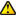 This article is not included in your organization's subscription. However, you may be able to access this article under your organization's agreement with Elsevier.Macintosh, Gerrard (2009), “The Role of Rapport in Professional Services: Antecedents and Outcomes,” Journal of Services Marketing, 23 (2/ May).Macintosh, Gerrard and Charles Stevens (2008), “Personality, Motives, and Conflict Strategies in Everyday Service Encounters,” International Journal of Conflict Management, 19(2), 112-131.Macintosh, Gerrard (2007), “Customer Orientation, Relationship Quality, and Relational Benefits to the Firm,” Journal of Services Marketing, 21(3), 150-159.Macintosh, Gerrard (2006), “Personality and Relational Time Perspective in Selling,” Journal of Selling and Major Account Management, 6(2), p.19-33.Stevens, Charles and Gerrard Macintosh (2003), “Personality and Preferences for Activities within Sales Jobs,” Journal of Personal Selling and Sales Management, 23(1), 19-33.Macintosh, Gerrard (2002), “Perceived Risk and Outcome Differences in Multi-level Service Relationships,” Journal of Services Marketing, 16(2), 143-157.Macintosh, Gerrard (2002), “Building Trust and Satisfaction in Travel Counselor/Client Relationships,” 12(4), Journal of Travel and Tourism Marketing, 59-74.             Macintosh, Gerrard and James W. Gentry (1999), "Decision Making in Personal Selling: Testing the K.I.S.S. Principle," Psychology and Marketing, 16(August), 393-408.Lockshin, Lawrence, Anthony Spawton, and Gerrard Macintosh (1997), "Using Product, Brand, and Purchasing Involvement for Retail Segmentation," Journal of Retailing and Consumer Services, 4(3), 171-183.            Macintosh, Gerrard and  S. Lockshin (1997),"Retail Relationships and Store Loyalty: A Multi-level Perspective," International Journal of Research in Marketing, 14(5), 487-497. (778 citations in Google Scholar, April 2015).Lockshin, Lawrence and Gerrard Macintosh (1996), “Customer Relationships Mean Greater Loyalty,” The Australian & New Zealand Wine Marketing Industry Journal, 2(11), 142-44.Gentry, James W., Patricia Kennedy, and Gerrard Macintosh (1995), "Marketing Implications of the Expected Role of Physicians in Family Decisions Concerning the Institutionalization of the Elderly," Psychology & Marketing, 12(October), 647-662.Macintosh, Gerrard and James W. Gentry (1995), "Cognitive Process Differences	Between Relationship and Discrete Transaction Contexts," International Business Review, Special Issue on Relationship Marketing, 4(December), 435-446.Macintosh, Gerrard (1995), "Using Negotiations to Teach Relational Selling and Group Dynamics," Journal of Marketing Education, Special Issue on Teaching Sales and Sales Management, 17(Fall), 63-72.Macintosh, Gerrard, Kenneth A. Anglin, David M. Szymanksi, and James W. Gentry (1992), "Relationship Development in Selling: A Cognitive Analysis," Journal of 	Personal Selling and Sales Management, 12 (Fall), 23-34. (Best Paper in JPSSM for 1992)Published Papers in Conference Proceedings	Macintosh, Gerrard, "Dimensions of Selling Strategy (1996)," in Enhancing Knowledge Development in Marketing, Vol. 7, Cornelia Dröge and Roger Calatone (eds.), Chicago, IL: The American Marketing Association.Macintosh, Gerrard and James W. Gentry (1995), "Dimensions of Selling Strategy," Proceedings of the 1995 National Conference in Sales Management.Gentry, James W., Gerrard Macintosh, Jeffery J. Stoltman, and Keith Wilson (1994), Implications of the Trend Toward Relationship Marketing for Experiential Learning," in Developments in Business Simulation & Experiential Exercises, Vol. 21, Precha Thavikulwat and John D. Overby (eds.), Stillwater, OK: Association for Business Simulation and Experiential Learning.  Macintosh, Gerrard, Kenneth A. Anglin, and James W. Gentry (1994), "The Role of Inference in Prospecting for New Customers," Proceedings of the 1994 National Conference on Sales Management.Macintosh, Gerrard and Jennifer Meyer (1994), "HyperCard Applications for Innovative 	Data Collection," in Marketing Theory and Applications, Vol. 5, C. Whan Park and Daniel C. Smith (eds), Chicago: The American Marketing Association.Gentry, James W., Gerrard Macintosh, and Jeffery J. Stoltman (1993), "Reconsideration 	of the Structure of the Business Core Curriculum: Implications of the Trend Toward Relationship Marketing," in Enhancing Knowledge Development in Marketing, Vol.4, : The American Marketing Association.Macintosh, Gerrard and James W. Gentry (1993), "Similarity Cue Utilization: New Evidence and Suggestions for Salesperson/Client Similarity Research," Proceedings of the 1993 National Conference on Sales Management.Macintosh, Gerrard, James W. Gentry, and Jeffery J. Stoltman (1993), "A Systematic Approach to the Development and Evaluation of Experiential Exercises," Proceedings of the 1993 Association of Business Simulation and Experiential Learning.Conference Presentations/AbstractsKrush, Michael, Raj Agnihotri, and Gerrard Macintosh (2015), “Social Influencers of Salesperson Creativity: Exploring Unconventional Effects of Networking Behaviors on Creativity,” 5th Biennial Enhancing Sales Force Productivity Conference, Atlanta, GA, June 16-17. Macintosh, Gerrard and Michael Krush (2014), “Networking and Career Success: Does Gender Matter?” at 2014 Global Sales Science Institute Conference, June 11th and 12th London, England.Macintosh, Gerrard and Charles D. Stevens (2010), “Individual Differences in Opportunistic Claiming Behavior, 2010 Annual Conference of the Society for Marketing Advances, Atlanta.Stevens, Charles D and Gerrard Macintosh, (2010), Social Value Orientation and the Big Five Dimensions of Personality," 2010 Midwest Academy of Management.Gerrard Macintosh (2008), “The Antecedents of Interpersonal Trust in Marketing Boundary Spanner Relationships: A Review and Recommendations for Future Research,” 2008 Conference of the Academy of Marketing Science, Sales Track.Macintosh, Gerrard and Charles Stevens (2007), “Personality, Motives, and Conflict Management Strategies in Service Encounters,” Recent Advances in Retailing Science, 2007 EIRASS Conference, San Francisco, CA.Macintosh, Gerrard and Charles Stevens (2005), “Customer Conflict Management Strategies in Everyday Service Encounters,” Proceedings of the 2005 National Conference of the Association for Consumer Research.             Macintosh, Gerrard (2004), Presented in a Special Session on Effective Sales Pedagogical Techniques, 2004 National Conference in Sales Management.	Macintosh, Gerrard (2003), “Individual Time Perspective and Relational Selling,” Proceedings of the 2003 National Conference in Sales Management.	Macintosh, Gerrard, (1999), "The Role of Valence and Perceived Risk in Service Relationships,” in Enhancing Knowledge Development in Marketing, Vol. 10, Steven Brown and D. Sudharshan, (eds.), Chicago: The American Marketing Association, p. 6. Macintosh, Gerrard (1998), “The Effects of Selling Situation on the Practice of Adaptive and Persuasive Selling,”  in Enhancing Knowledge Development in Marketing, Vol. 9, Ronald Goldstein and Scott MacKenzie (eds.), Chicago: The American Marketing Association, p. 3.Lockshin, Lawrence S., Anthony Spawton, and Gerrard Macintosh (1997), "A Cross Cultural Comparison of Retail Segmentation Using Product and Purchasing Involvement," 4th International Conference on Recent Advances in Retailing and Services Science.Macintosh, Gerrard (1997), "Personality as Predictors of Long-Term Relationship Orientation in Personal Selling,"  in Enhancing Knowledge Development in Marketing, Vol. 8, William Pride and Thomas Hult (eds.), Chicago: The American Marketing, p.222. Macintosh, Gerrard and   (1996), "The Effects of Salesperson /Customer Relationships in Wine Retailing," in Marketing Theory and Applications, Vol. 7, Edward A. Blair and Wagner A.  (eds.), : The American Marketing Association.Macintosh, Gerrard and  Lockshin (1995), "The Effects of Product Involvement	and Salesperson/Customer Relationships on Retail Performance," in Marketing Theory and Applications, Vol. 6, David Stewart and Naufel J. Volcassim (eds.), : The American Marketing Association.Goodwin, Cathy, Gerrard Macintosh, and Michael Mayo (1994), "Qualities of Successful Industrial Sales Relationships," in Relationship Marketing: Theory, Methods, and Applications, Jagdish N. Sheth and Atul Parvatiyar (eds.), : Center for Relationship Marketing.Lockshin, Lawrence and Gerrard Macintosh (1994), "Micro-Marketing Strategies: Definition and Framework for Application in Retail Specialty Stores," Proceedings of the 1994 International Conference in Retailing and Consumer Services.-IN-PROGRESSNetworking Behavior and Sales Performance (in final revision), to be submitted to the Journal of Marketing Theory and Practice.RESEARCH GRANTS1996	$1640  to investigate 			call reluctance1995	$700 International Business Studies Grant to investigate compulsive 			shopping behavior (US, Canadian, and Mexican sample)1995	$3,200 Faculty of Management Grant to investigate Sales Managers' 			Mental Models1993	$2,833  to investigate 			the dimensions of adaptive selling1992	$2,500 Research Grants Committee with Cathy Goodwin to investigate 			long-term relationship development in industrial sellingINSTRUCTIONAL GRANTS1999	$800 University Faculty Development Committee to fund a one year trial of a marketing simulation in BUSN361.SERVICE1. Committee/University InvolvementCollege Committees2014-2015	Dean’s Council2013-2014	Dean’s Council2012-2013	Dean’s Council2011-2012	Dean’s Council2010-2011	College Steering2009-2010	College Steering2010-2013	Ad Hoc-College Governance 2008-2009	College Steering			Full Professor Search (Chair)2007-2008	College Steering2006-2007	Building Design		College Steering2005-2006	Building Design (Chair)2004-2005	Building Design (Chair)2003-2004	Department PTE		Department Steering Committee				Search Committees					Marketing (Chair)					Department Secretary					Department Head				 Building Design Committee (Chair)2002-2003	College PTE (Chair)Re-wrote the College PTE Document Design Committee (Chair)College Steering Committee (Fall Semester)Nominating Committee (Chair)Department PTE Committee (Chair)Department Steering Committee2001-2002	College PTE (Chair) Design Committee (Chair)College Steering CommitteeNominating Committee (Chair)Department PTE Committee (Chair)Department Steering Committee2000-2001	Marketing Search Committee (Chair)College PTE CommitteeCollege Steering CommitteeDepartment PTE CommitteeDepartment Steering Committee1999-2000	Strategic PlanningAd Hoc Marketing Search (Chair)Ad Hoc MIS Search1998-1999	Search (Chair)Research (Chair)Banquet (Chair)1997-1998	Search CommitteeResearchBanquet (Chair)University Committees2011-2012	Faculty Budget Design Committee2010-2011	Technology Transfer Listening Group2008-2009	Distance Education2007-2008	Distance EducationSearch Committee, Department of Apparel, Design, Facility and Hospitality Management2006-2007	Distance Education		2005-2006	 Academic Integrity		2004-2005	Academic Integrity		2003-2004	Academic Integrity				Search Committee for  Dean2002-2003	Teaching and Professional ServiceAcademic Integrity 2001-2002	University Senate and Senate Executive CommitteeLiaison to Teaching and Professional ServiceLiaison to Academic Integrity 2000-2001	University Senate and Senate ExecutiveLiaison to Teaching and Professional Service1999-2000	University SenateResearch and Consulting Committee		1998-1999	Research and Consulting CommitteeAd Hoc Search Committee for the Associate Vice-President of Research.2. Other Committees or Organizational InvolvementMemberships:	The American Marketing Association	The Academy of Marketing Science	Society for Marketing Advances		Member: 	Current				Editorial Review Board, Journal of Marketing Theory and Practice				Editorial Review Board, Journal of Business Research				Past	Editorial Review Board of the Journal of Personal Selling and Sales Management. (2006-2011).		Other:	 Ad Hoc Reviewer for: 				Journal of the  Science				Journal of Services Marketing				International Journal of Retailing and Consumer Services				Journal of Consumer Behaviour				International Journal of Conflict ManagementNational Conference in Sales Management				The Association for Consumer Research Conference				American Marketing Association Educator’s Conferences				National Conference of the Academy of Marketing Science				Society for Marketing Advances